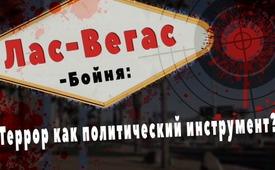 Бойня в Лас-Вегасе: террор как политический инструмент?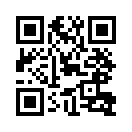 Согласно официальным сообщениям, во время кантри-фестиваля, который проходил 1 октября 2017 года в Лас-Вегасе, террорист-одиночка открыл огонь, примерно, по 30000 посетителям фестиваля. При этом погибли, по меньшей мере, 59 человек и более 520-ти получили ранения. 28 сентября, за четыре дня до нападения, предполагаемый 64-летний преступник, Стивен Пэддок, заехал в свой гостиничный номер на 32-м этаже...Согласно официальным сообщениям, во время кантри-фестиваля, который проходил 1 октября 2017 года в Лас-Вегасе, террорист-одиночка открыл огонь, примерно, по 30000 посетителям фестиваля. При этом погибли, по меньшей мере, 59 человек и более 520-ти получили ранения. 28 сентября, за четыре дня до нападения, предполагаемый 64-летний преступник, Стивен Пэддок, заехал в свой гостиничный номер на 32-м этаже. До покушения он, якобы, смог пронести в комнату 22 винтовки, пистолет и тысячи патронов в более чем десяти чемоданах. Изначально речь шла о полуавтоматических винтовках, которые, после установки на них механизма для повышения боевой скорострельности оружия, могут совершать до 800 выстрелов в минуту. Когда через час спецназ ворвался в комнату, преступник уже застрелился.
Впрочем, и в этот раз, как в случае практически всех терактов и массовых убийств на Западе,  очевидцев и комментаторов насторожили многочисленные несоответствия в официальной отчетности:
– Запись-протокол, сделанная в гараже, показывает, что Пэддок прибыл на автостоянку уже 25-го, а не  28-го сентября, как это утверждается официально.
– Подруга Пэддока, Мэрилоу Данли, пояснила, что и не догадывалась о планах своего спутника жизни и знала его как «доброго, любящего и спокойного человека». 
– По словам его брата, Стивен Пэддок «не был зациклен на оружии... и у него не было никакого военного прошлого или чего-то подобного». Он в недоумении, откуда Стивен мог иметь такой арсенал автоматического оружия.
– Хотя у отставного бухгалтера и была охотничья лицензия штата Аляска (где он, по-видимому, никогда не проживал), но в остальном он не имел никакого отношения к оружию.
– Военные и спецподразделения годами тренируются в обращении с таким автоматическим оружием, и для этого требуется хорошее физическое состояние. Всем этим, очевидно, предполагаемый преступник похвастаться не мог.
– Опытные стрелки и солдаты, на основании звука выстрелов, считают, что речь идёт об автоматическом огнестрельном оружии, которое находится на вооружении только государственных органов безопасности, таких как армия и полиция.
– Шериф Лас-Вегаса Джозеф Ломбардо сказал, что, по его мнению, у Стивена Пэддока на тот момент была поддержка, «или он был, наверное, супертипом», – добавил он с сарказмом.
– Многие свидетели сообщают, что был не один, а несколько стрелков. Однако эти заявления игнорируются.
– В записанном полицейском радиоотчёте говорится о «втором подозреваемом на 4-м этаже».
– Ни на одной из многочисленных видеозаписей не видно дульных вспышек на 32-ом этаже. Напротив, в некоторых видео на YouTube утверждается, что вспышки от выстрелов были видны на высоте 4-го этажа, а также одновременно были слышны многочисленные залпы. Многие из этих видеороликов вскоре оказались недоступны.
- Официальная сторона утверждает, что второго стрелка не было, потому что окна в номере не открывались, и тогда нужно было бы выбить стекло. Предположительно, Стивен Пэддок так и поступил. Однако сотрудник компании по производству окон подтвердил, что подобные окна из-за небходимости чистки можно открыть без проблем, если знаешь, как это сделать. 

Это всего лишь несколько известных нам несовпадений. Мы будем признательны за любую дополнительную информацию.
Но кто именно стоит за такого рода нападениями, которые, вероятнее всего, выполняются не одним преступником? 
В данном случае, в качестве возможного ответа необходимо упомянуть так называемую «стратегию напряженности». Из-за многочисленных несоответствий в официальных версиях, эксперты по терроризму не исключают участия государственных или близких к государственным структур, таких как разведывательные службы.

Понятие «стратегия напряженности» впервые было использовано в 1969 году в статье британской газеты «Обзервер», описывающей секретные операции итальянского государства. Оно получило свою известность в 1990 году  в связи с судебными разбирательствами по факту терактов в Италии в период с 1969-го по 1984-й год. 
Целый ряд совершённых итальянскими спецслужбами или их соратниками терактов под «ложным флагом» следственные органы приписали последователями ультралевым. Это было сделано в период холодной войны между США и СССР, с целью предотвращения коммунистического строя в Италии. 

Немецкий журнал «Шпигель» в своём пятнадцатом выпуске от 2005 года сообщил о «конкретных фактах» «стратегии напряженности» и процитировал признавшего свою вину террориста Винченцо Винчигуэрра: «Мы должны были нападать на гражданских лиц, невинных людей, которые были далеки от политической игры [...]. Эти атаки должны были заставить итальянский народ просить государство о большей защите».

Одним из тех, кто подробно исследует «стратегию напряженности», является швейцарский исследователь мира, доктор Даниеле Ганзер.
В немецкой газете «Шверинер фольксцайтунг» от 3 декабря 2010 года дословно он сказал: «Стратегия означает, что кто-то хочет, чтобы мы сейчас боялись. Террор – это ничто иное как страх. А напряжение – это внутренняя неопределенность, согласно принципу: «Это может случится с каждым». 
По словам доктора Ганзера, теракт в общественном месте, например, на железнодорожном вокзале, рыночной площади или в школьном автобусе – это типичная техника, посредством которой воплощается «стратегия напряженности». Доктор Ганзер утверждает, что после операции «под ложным флагом», совершённой секретными службами, и это является решающим моментом, вина сваливалась на других посредством устранения или подмены улик.  

В какой степени «стратегия напряженности» может скрываться за текущими нападениями, такими как бойня в Лас-Вегасе, и насколько замешаны в них правительственные власти? Не забывайте этот вопрос, когда станут известны дальнейшие несовпадения в отношении нападения в Лас-Вегасе или других терактов. Обратите также внимание, насколько будут расширены полномочия соответствующих государств или будут изданы новые законы, ограничивающие права граждан под предлогом безопасности. Дальнейшую информацию на эту тему можно найти в следующих передачах.

www.kla.tv/11260 (9/11 – начало целенаправленного управляемого террора?)
www.kla.tv/10254 (Vier Terrormuster. Нет на русском.)
www.kla.tv/9655 (Moritz Enders über Anschläge: „Es gibt immer eine Wahrheit hinter der Wahrheit“. Нет на русском.)
www.kla.tv/9597 (Anschlag auf den Berliner Weihnachtsmarkt unter der Lupe vergangener Terroranschläge. Нет на русском.)
www.kla.tv/8762 (Amoklauf in München – Merkels Neun-Punkte-Plan trotz widersprüchlichem Sachverhalt. Нет на русском.)
www.kla.tv/8915 (Теракты и безумные убийства – запланированный менеджмент террора?)
www.kla.tv/7249 (Pariser Terroranschläge – Ungereimtheiten auf einen Blick – Teil 1. Нет на русском.)
www.kla.tv/7253 (Pariser Terroranschläge – Ungereimtheiten auf einen Blick – Teil 2. Нет на русском.)
www.kla.tv/7219 (Interview mit Gerhard Wisnewski: Ungereimtheiten bei den Anschlägen von Paris. Die Rolle der Geheimdienste. Нет на русском.)
www.kla.tv/8070 (Кен Йебсен – всеобщие взаимосвязи терактов в Париже)
www.kla.tv/7190 (Wie EU-Regierungen die Terroranschläge instrumentalisieren. Нет на русском.)от ddИсточники:https://de.wikipedia.org/wiki/Massaker_in_Las_Vegas
https://www.heise.de/tp/features/Las-Vegas-Massaker-Ein-mit-der-eigenen-Gewaltkultur-konfrontiertes-Land-3849053.html
http://alles-schallundrauch.blogspot.ch/2017/10/sherrif-von-las-vegas-paddock-hatte.html
http://alles-schallundrauch.blogspot.ch/2017/10/ist-der-selbstmord-von-paddock.html
http://n8waechter.info/2017/10/las-vegas-ein-narrativ-auf-toenernen-fuessen/
http://alles-schallundrauch.blogspot.ch/2017/10/fenster-im-mandalay-bay-kann-man-offnen.html
https://de.wikipedia.org/wiki/Strategie_der_Spannung_(Italien)
http://www.spiegel.de/spiegel/print/d-39997525.html
http://www.peace-press.org/content/6-kapitel-die-%C2%BBstrategie-der-spannung%C2%AB-der-zeit-des-kalten-krieges-von-dr-daniele-ganser
https://www.danieleganser.ch/assets/files/Inhalte/Interviews/Zeitungsinterviews/SVZ_10_12_5.pdfМожет быть вас тоже интересует:#DanieleGanser-ru - Даниель Ганзер - www.kla.tv/DanieleGanser-ruKla.TV – Другие новости ... свободные – независимые – без цензуры ...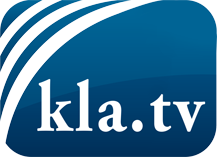 О чем СМИ не должны молчать ...Мало слышанное от народа, для народа...регулярные новости на www.kla.tv/ruОставайтесь с нами!Бесплатную рассылку новостей по электронной почте
Вы можете получить по ссылке www.kla.tv/abo-ruИнструкция по безопасности:Несогласные голоса, к сожалению, все снова подвергаются цензуре и подавлению. До тех пор, пока мы не будем сообщать в соответствии с интересами и идеологией системной прессы, мы всегда должны ожидать, что будут искать предлоги, чтобы заблокировать или навредить Kla.TV.Поэтому объединитесь сегодня в сеть независимо от интернета!
Нажмите здесь: www.kla.tv/vernetzung&lang=ruЛицензия:    Creative Commons License с указанием названия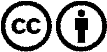 Распространение и переработка желательно с указанием названия! При этом материал не может быть представлен вне контекста. Учреждения, финансируемые за счет государственных средств, не могут пользоваться ими без консультации. Нарушения могут преследоваться по закону.